ОТЧет по НЕДЕЛе истории и обществознания Цели и задачи:  Цель:       - развитие познавательного интереса к истории, обществознания  через внеурочные формы  работы      -  Воспитание толерантного отношения к окружающим      -  формирование правовой грамотности обучающихся;       - умение применять знание прав и обязанностей на практике;       - развитие у учащихся умения самостоятельно, творчески мыслить  и использовать знания и умения на практике;       - создание необходимых условий для поддержки одарённых детей	Основными принципами организации и проведения предметной методической недели являются:       - как можно большее привлечение учащихся к активной демонстрации своих достижений по предмету;       - использование активных форм демонстрации умений учащихся по предмету;       - обязательное поощрение учащихся за достигнутые успехи в предметной неделе;Предметная Неделя была проведена в указанные сроки, согласно утверждённому плану. При подготовке мероприятий и творческих заданий учитывались возрастные особенности детей. Каждое мероприятие было нацелено на реализацию поставленных задач.                                              Программа недели                                            (06.12.2021 – 11.12.21гг.)Сроки проведения:  06.12.2021 – 11.12.21Форма проведения мероприятий: выставки (рисунков, творческих работ), познавательные внеклассные мероприятия, конкурсы, викторины.Итоги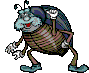 проведения Недели истории и обществознания	Чтобы повысить интерес школьников к проведению Недели истории и обществознания был организован выставка  рисунков «Боги Древней Греции – глазами детей». Учащиеся 5 класса приняли  участие в выставке. Был  проведен тренинг с 5,6,7 классами «Умение общаться», прошло мероприятие очень весело, познавательно.   В игре – соревновании «Сказочные наказания и реальность»  с 5  класс показали себя настоящими эрудитами в знании истории,  которые в результате поиска и смекалки  показали хорошие результаты. Активными участниками были: все ученики с 5 по 8 класса. «Боги Древней Греции – глазами детей»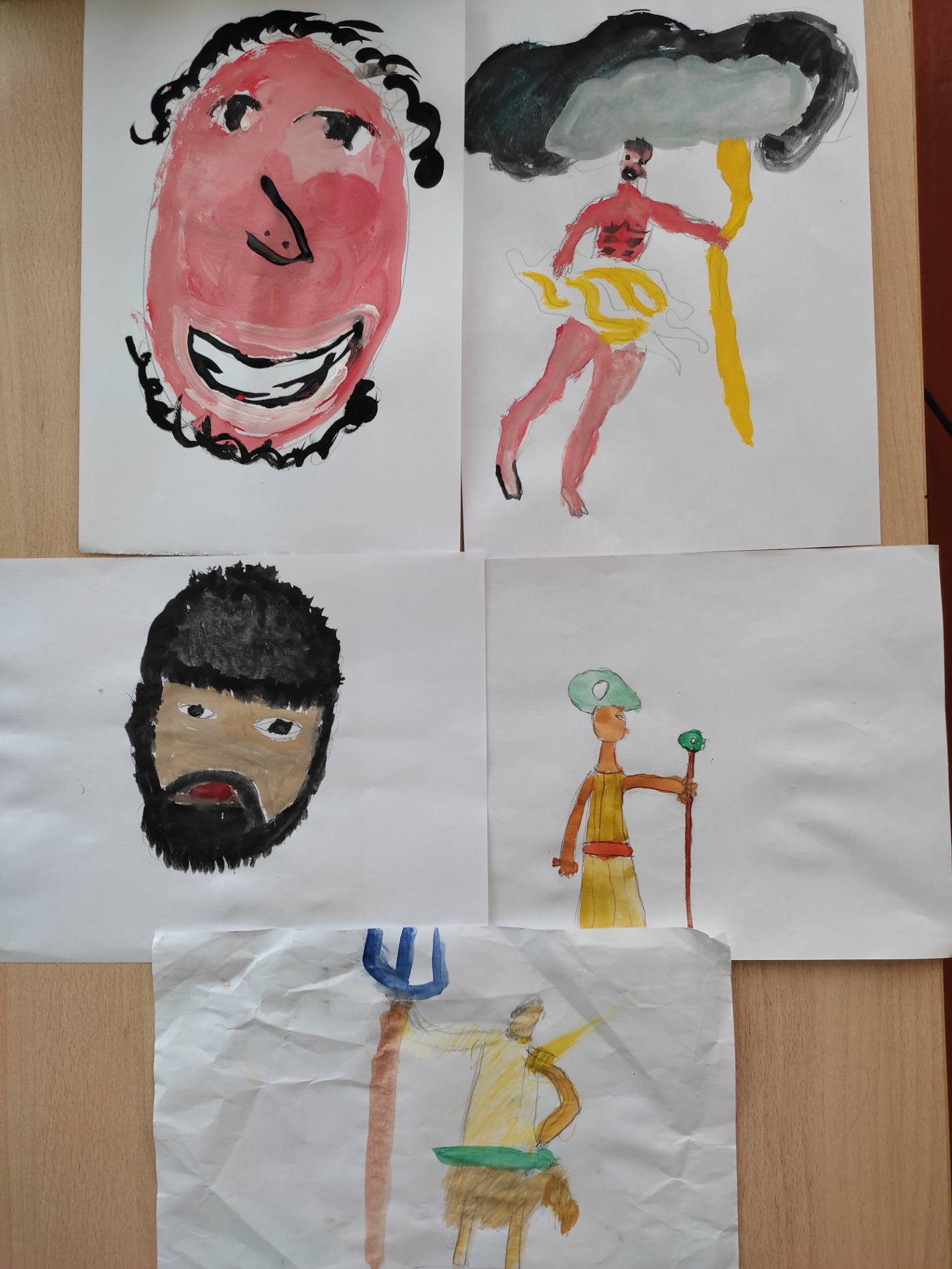 Игра – соревнование«Сказочные наказания и реальность»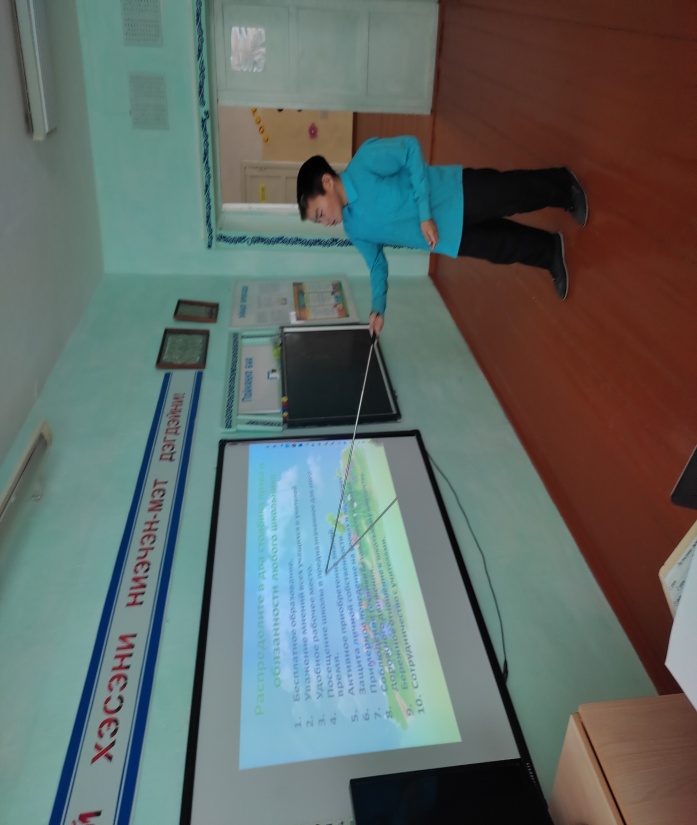 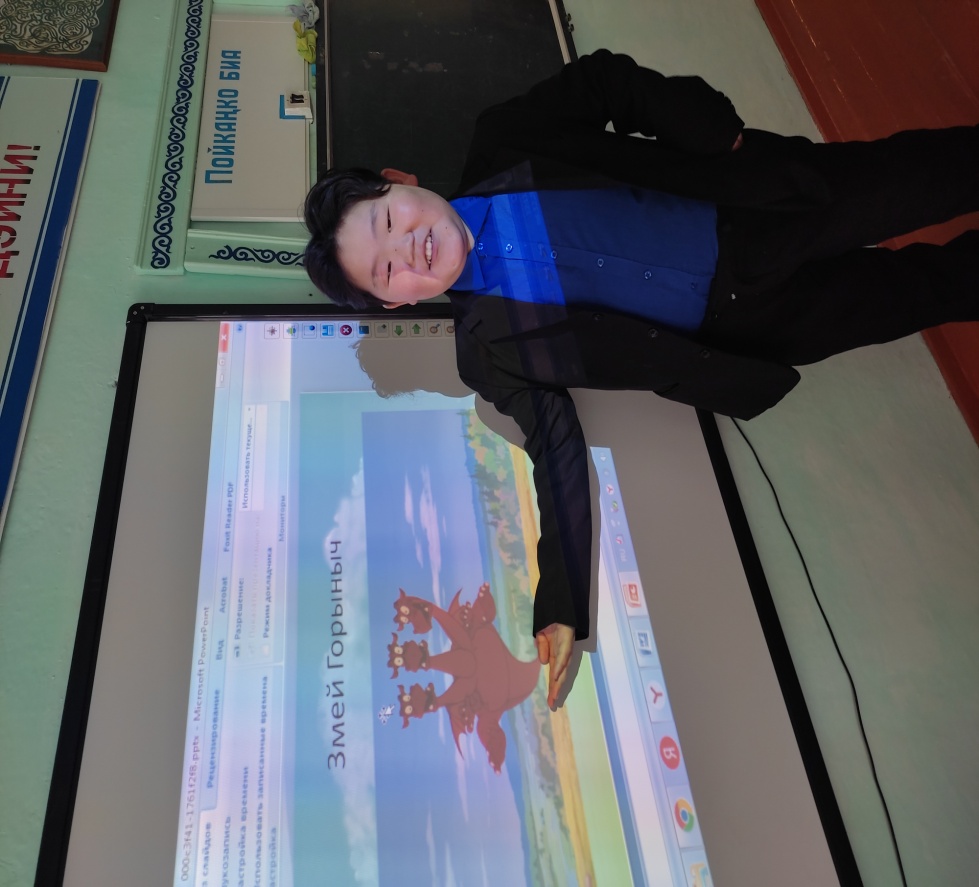 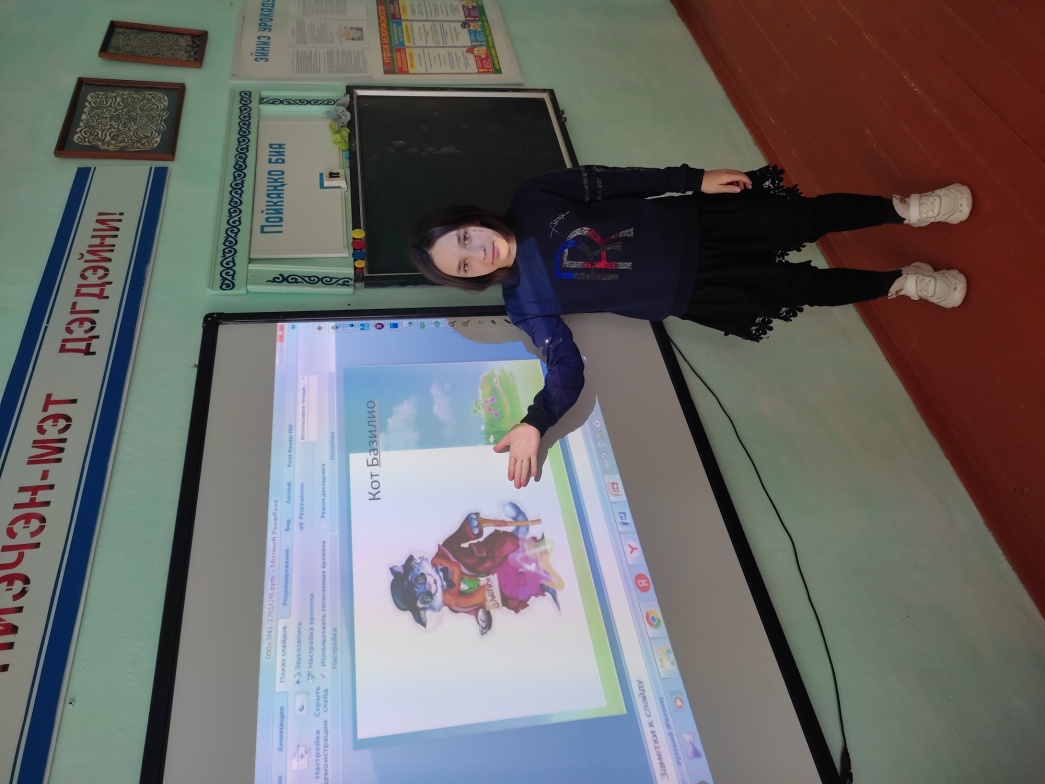 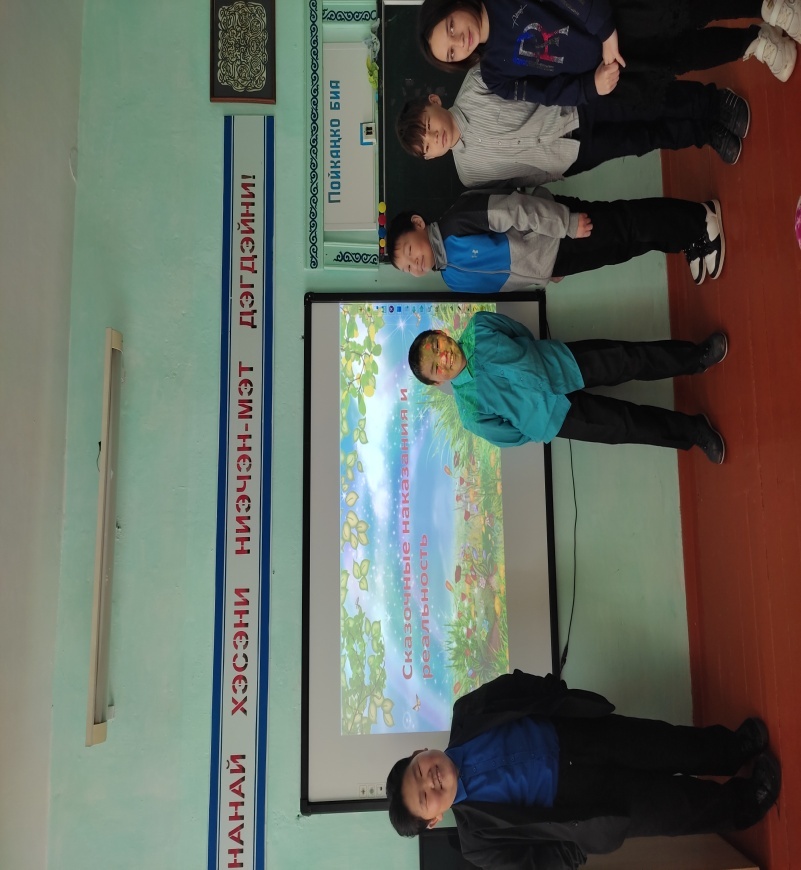 6 класс. Тренинг «Умение общаться»Основные задачи:Создать атмосферу доверия среди одноклассников;Развивать способности в установлении и поддержании психологического контакта в общении;Познать свои возможности;Осознать и снять внутренние барьеры, мешающие эффективной коммуникации;Развивать базовые коммуникативные умения и навыки.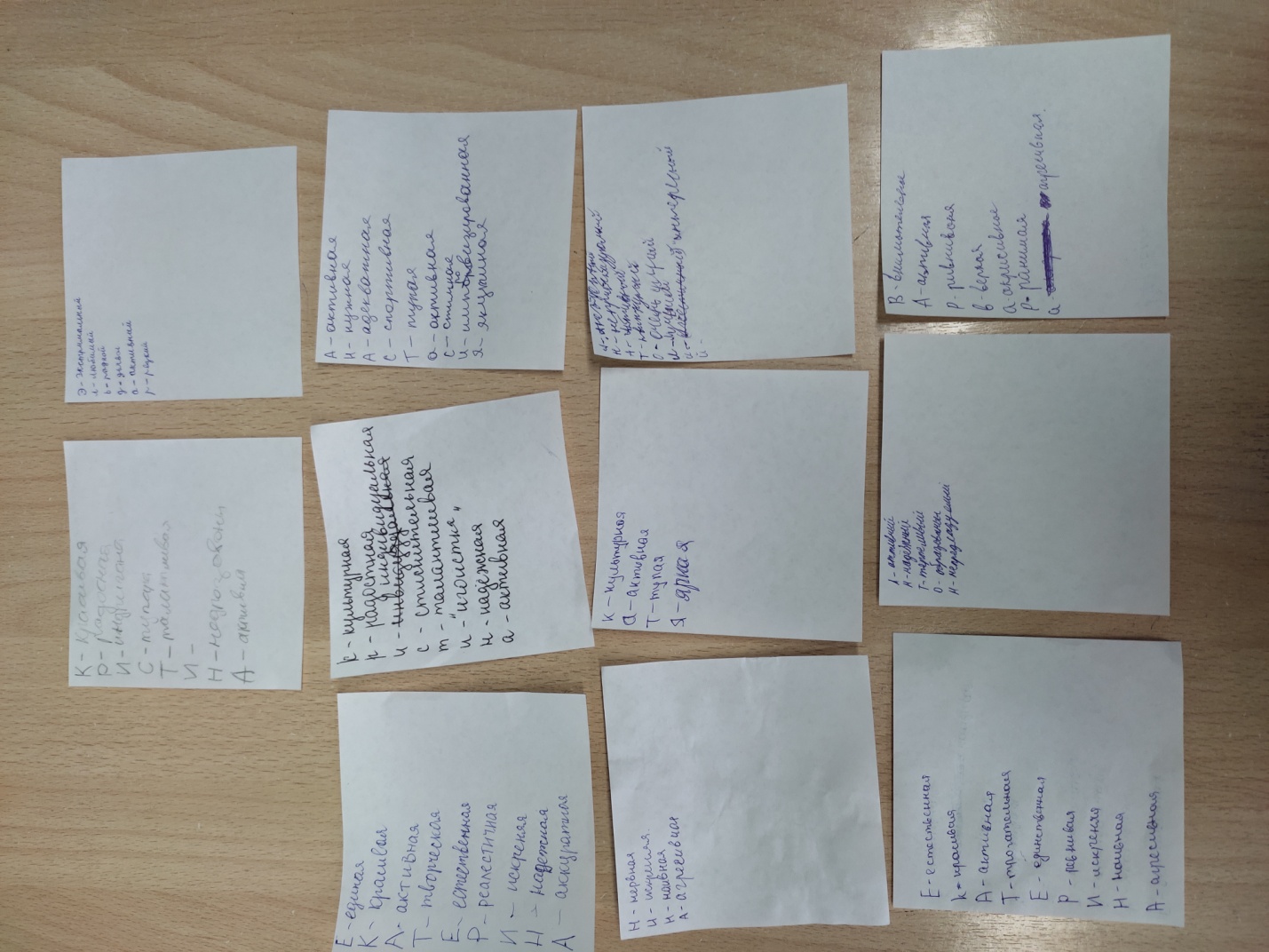 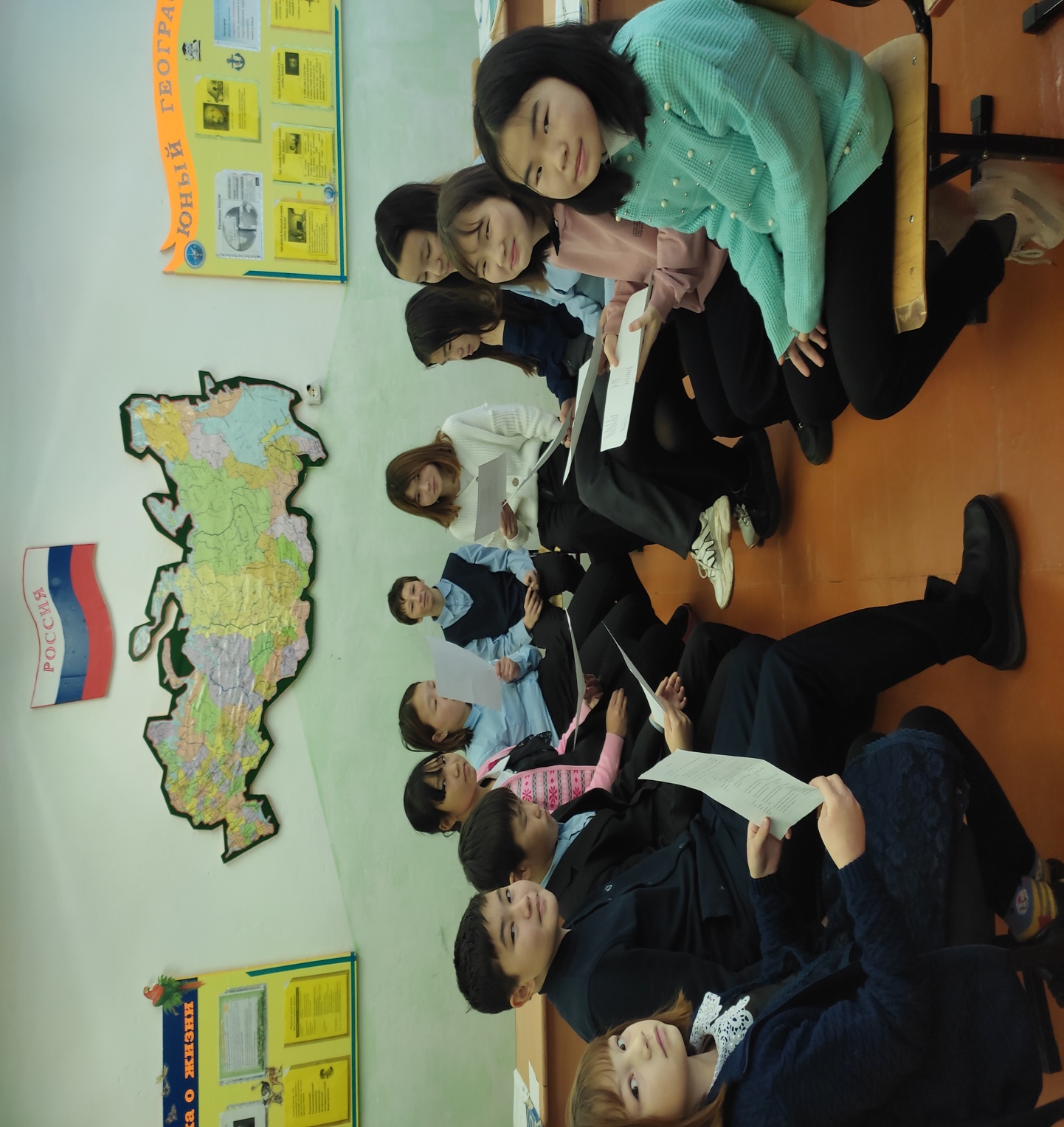 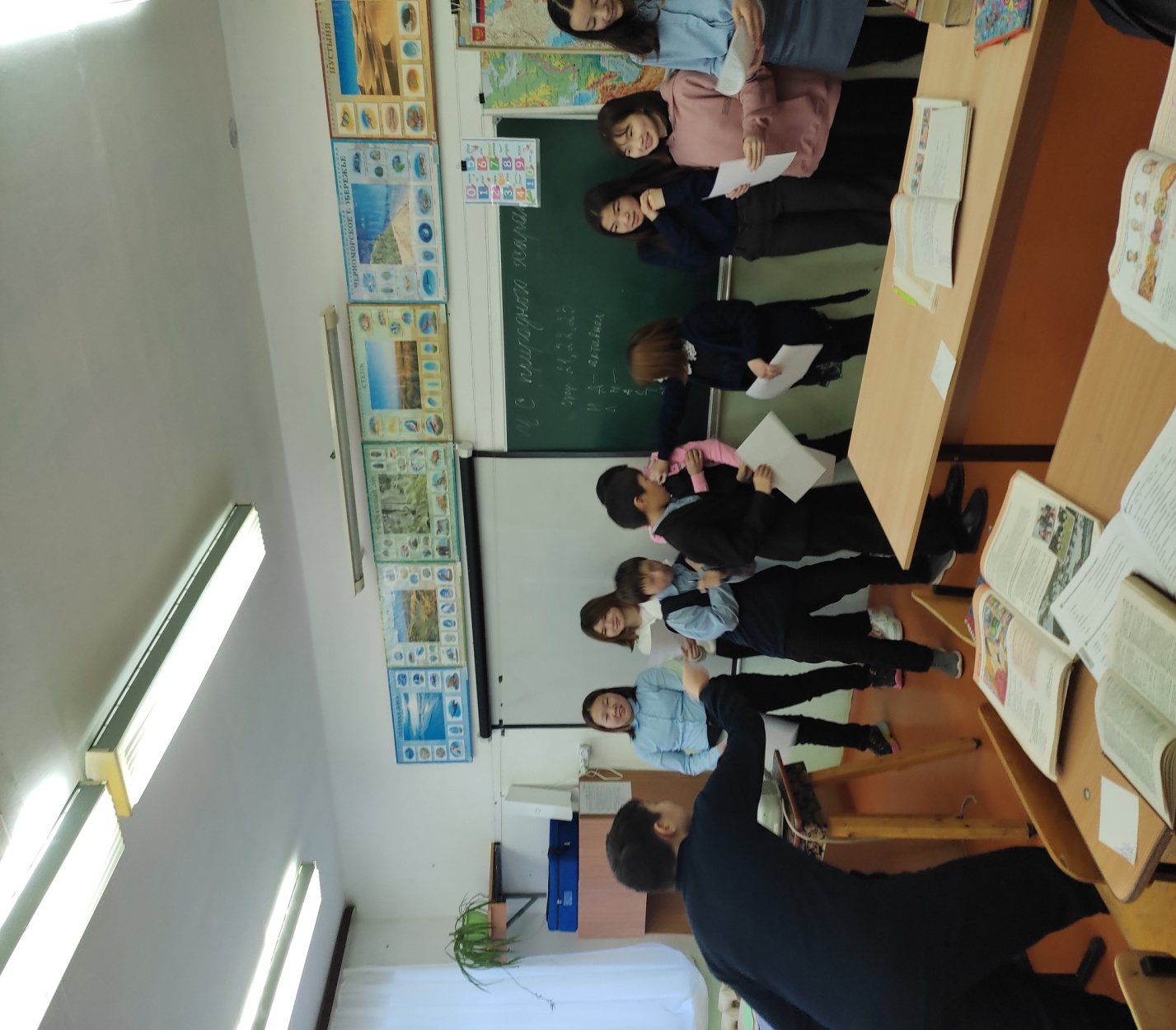 7 класс. Игра «Игротека»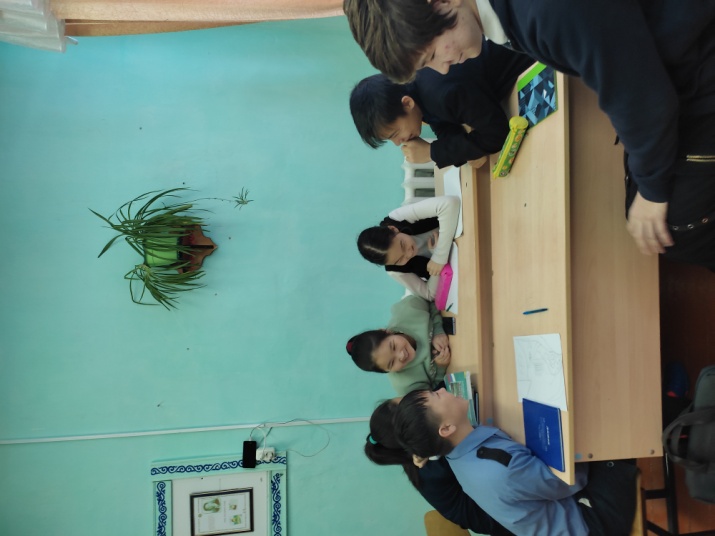 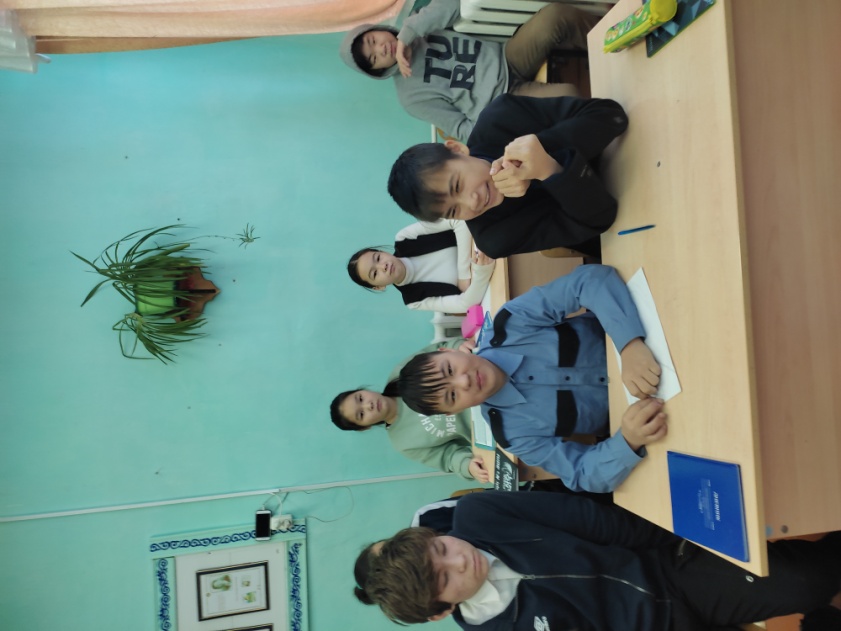 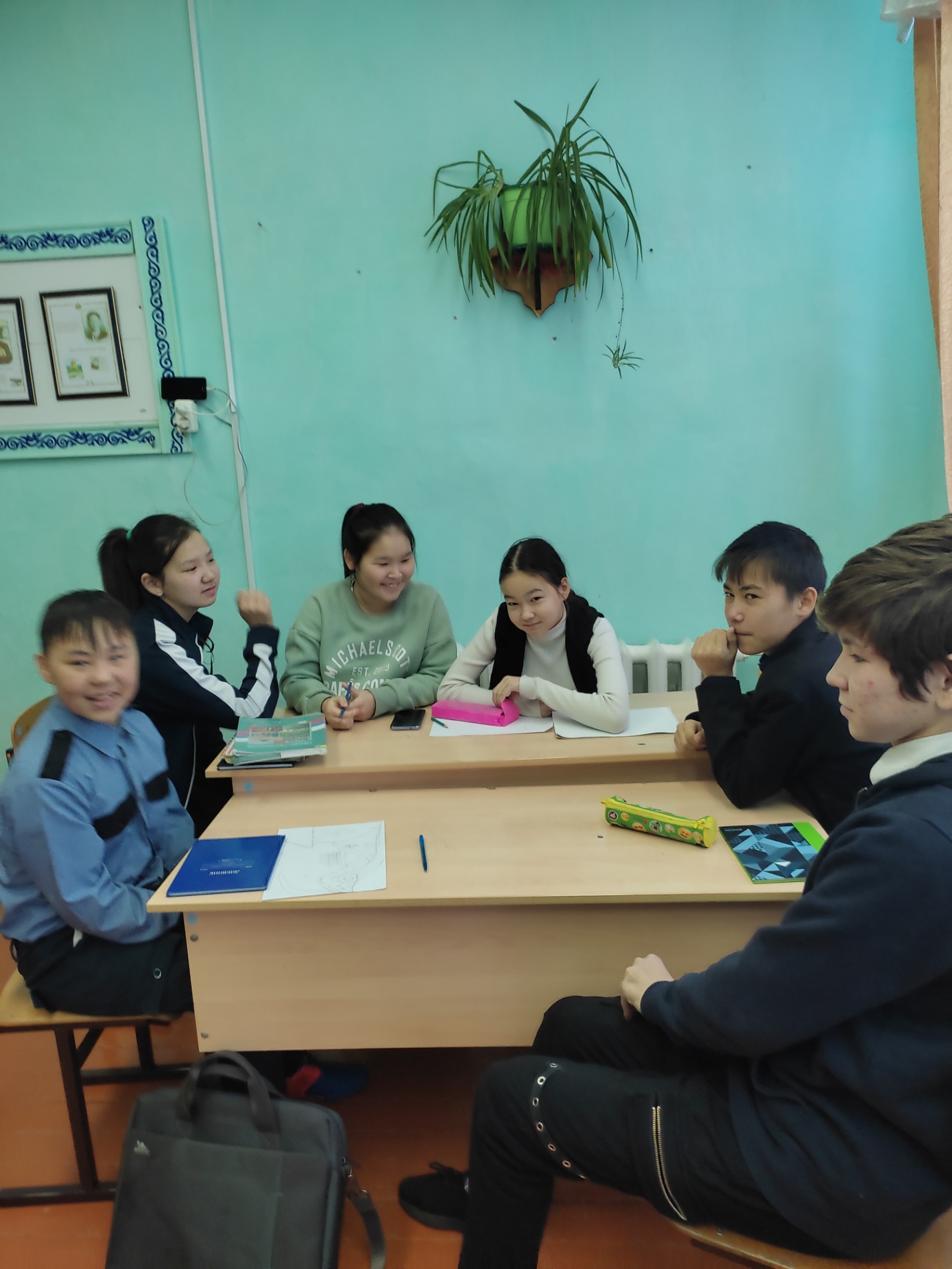 8 класс. Викторина «Интеллектуальный марафон».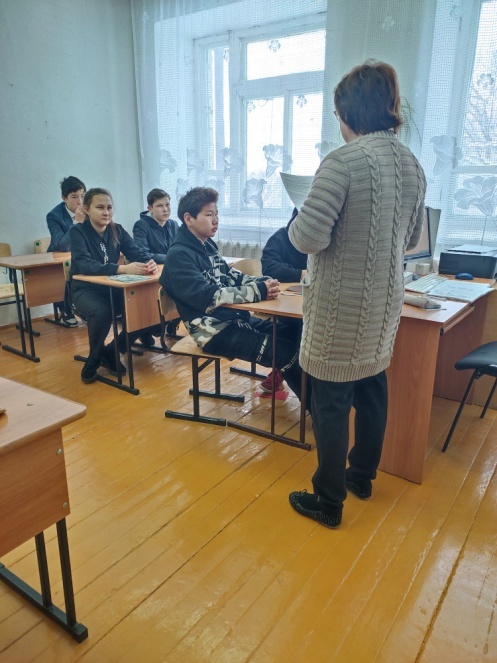 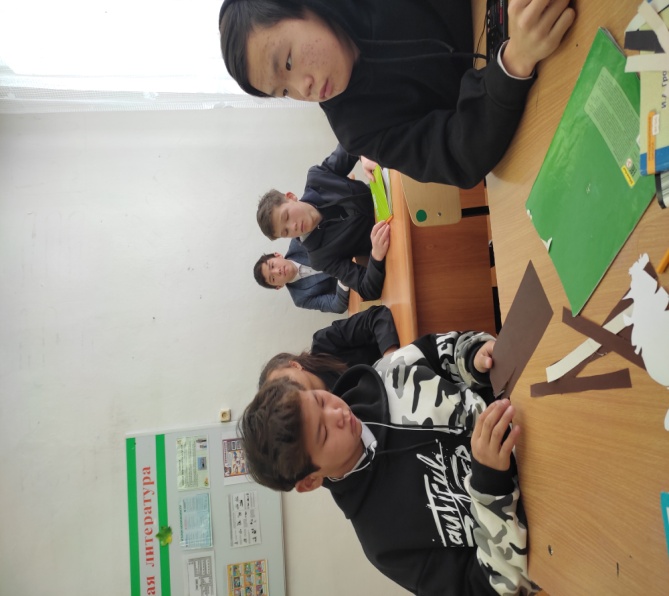 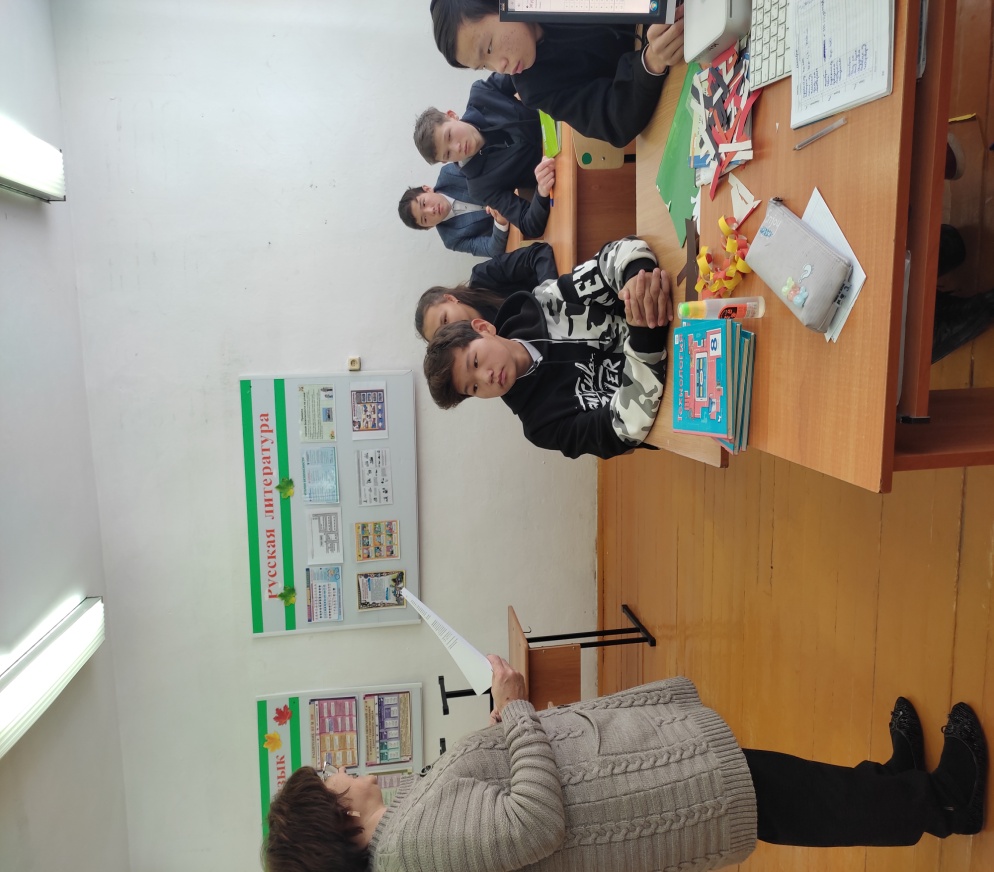 Мероприятие ТемаМесто проведенияОтветственный ДатаВремя проведенияУровень проведения(школьный/муниципальный)1. Конкурсы рисунков 5-6 классы    «Боги Древней Греции – глазами детей»«Сказочные наказания и реальность»5  класс.Коридор 2 этажУчитель истории и обществознания Блошенко Е.Ф.06.21Школьный 2.   Игра – соревнование «Сказочные наказания и реальность».Кабинет истории и родного языка  Учитель истории и обществознания Блошенко Е.Ф.08.21  Муниципальный3.   Тренинг «Умение общаться».6 класс  Кабинет истории и родного языка  Учитель истории и обществознания Блошенко Е.Ф.09.21Школьный 4.  Игра «Игротека». 7 класс   Кабинет истории и родного языка  Учитель истории и обществознания Блошенко Е.Ф.10.21Школьный 5. Викторина «Интеллектуальный марафон».8 класс.  Кабинет истории и родного языкаУчитель истории и обществознания Блошенко Е.Ф. 11.21Школьный 6.  Политическая игра«Я – кандидат в депутаты».   Кабинет истории и родного языка  Учитель истории и обществознания Блошенко Е.Ф.11.21Школьный